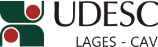 DESIGNA BANCA DE AVALIAÇÃO DE DISSERTAÇÃO DE MESTRADO EM PRODUÇÃO VEGETAL.O Diretor Geral do Centro de Ciências Agroveterinárias, no uso de suas atribuições, RESOLVE:1 - Designar os abaixo relacionados para comporem a Banca de Avaliação da Dissertação de Mestrado em Produção Vegetal intitulada “Caracterização do habitat e multiplicação de Poiretia latifolia Vogel” da mestranda ANA PAULA DE OLIVEIRA, a realizar-se no dia 30 de abril de 2015, às 8 horas, nas dependências do CAV/UDESC:Dr. PEDRO BOFF – (UDESC/Lages/SC) – PresidenteDrª. KARINE LOUISE DOS SANTOS – (UFSC/Curitibanos/SC) – Membro externoDr. MURILO DALLA COSTA – (EPAGRI/Lages/SC) – Membro externo Drª. LENITA AGOSTINETTO – (UDESC/Lages/SC) – SuplenteJoão Fert NetoDiretor Geral do CAV/UDESCPORTARIA INTERNA DO CAV Nº 073/2015, de 23/04/2015